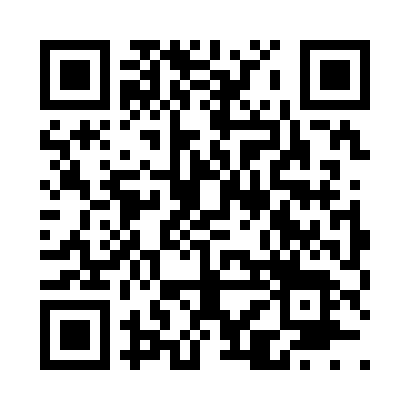 Prayer times for Waucoma, Iowa, USAMon 1 Jul 2024 - Wed 31 Jul 2024High Latitude Method: Angle Based RulePrayer Calculation Method: Islamic Society of North AmericaAsar Calculation Method: ShafiPrayer times provided by https://www.salahtimes.comDateDayFajrSunriseDhuhrAsrMaghribIsha1Mon3:465:331:125:178:5110:382Tue3:475:341:125:178:5110:373Wed3:485:341:135:178:5110:374Thu3:495:351:135:178:5010:365Fri3:505:351:135:178:5010:366Sat3:515:361:135:178:5010:357Sun3:525:371:135:178:4910:348Mon3:535:371:135:178:4910:349Tue3:545:381:145:178:4910:3310Wed3:555:391:145:178:4810:3211Thu3:565:401:145:178:4710:3112Fri3:575:411:145:178:4710:3013Sat3:585:411:145:178:4610:2914Sun4:005:421:145:178:4610:2815Mon4:015:431:145:178:4510:2716Tue4:025:441:145:178:4410:2617Wed4:045:451:145:178:4410:2418Thu4:055:461:145:178:4310:2319Fri4:065:471:155:168:4210:2220Sat4:085:481:155:168:4110:2121Sun4:095:481:155:168:4010:1922Mon4:115:491:155:168:3910:1823Tue4:125:501:155:158:3810:1724Wed4:135:511:155:158:3810:1525Thu4:155:521:155:158:3710:1426Fri4:165:531:155:158:3510:1227Sat4:185:541:155:148:3410:1128Sun4:195:551:155:148:3310:0929Mon4:215:561:155:148:3210:0730Tue4:225:571:155:138:3110:0631Wed4:245:581:155:138:3010:04